Готовимся к ЕГЭ по русскому языкуvtorostepennye_chleny.docx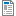 33.89 КБglavnye_chleny_predlozheniya.docx47.57 КБleksika.doc62.5 КБofoepiya.doc40 КБfonetika.doc85.5 КБ